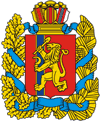 СОВЕТ АДМИНИСТРАЦИИ КРАСНОЯРСКОГО КРАЯ
ПостановлениеО предоставлении мер социальной поддержки инвалидамВ соответствии со статьей 68 Устава Красноярского края, Законом Красноярского края от 10.12.04 N 12-2707 "О социальной поддержке инвалидов" (в редакции Закона Красноярского края от 13.12.05 N 16-4211), Законом Красноярского края от 06.12.05 N 16-4147 "О краевом бюджете на 2006 год", Законом Красноярского края от 27.12.05 N 17-4392 "О наделении органов местного самоуправления муниципальных районов и городских округов Красноярского края государственными полномочиями по социальной поддержке инвалидов" постановляю:1. Утвердить:
Порядок предоставления компенсации стоимости затрат на обучение и воспитание ребенка-инвалида в дошкольных и общеобразовательных учреждениях (приложение 1);
Порядок возмещения стоимости затрат краевым государственным и муниципальным дошкольным образовательным учреждениям за содержание детей-инвалидов (приложение 2);
Порядок создания инвалидам специальных условий для получения начального и среднего профессионального образования (приложение 3);
Порядок обеспечения инвалидов с освобождением от оплаты специальными учебными пособиями и литературой (приложение 4).2. Считать утратившими силу:
Постановление администрации края от 29.12.2000 N 1011-п "О порядке обеспечения легковыми автомобилями инвалидов общего заболевания, с детства, трудового увечья, военнослужащих, а также лиц рядового и начальствующего состава органов внутренних дел и органов государственной безопасности, ставших инвалидами в период прохождения военной службы";
Постановление Совета администрации края от 07.05.04 N 126-п "Об утверждении порядка бесплатного или на льготных условиях обеспечения инвалидов очками".3. Контроль за выполнением Постановления возложить на заместителя Губернатора края - руководителя департамента здравоохранения и социального развития администрации Красноярского края С.В. Козаченко.4. Опубликовать Постановление в "Ведомостях высших органов государственной власти Красноярского края" и газете "Вечерний Красноярск".5. Постановление вступает в силу через 10 дней после его официального опубликования.Губернатор края -
Председатель Совета
администрации края
А.Г.ХЛОПОНИНПриложение 1к ПостановлениюСовета администрации краяот 30 января . N 10-пПОРЯДОКПРЕДОСТАВЛЕНИЯ КОМПЕНСАЦИИ СТОИМОСТИ ЗАТРАТНА ОБУЧЕНИЕ И ВОСПИТАНИЕ РЕБЕНКА-ИНВАЛИДАВ ДОШКОЛЬНЫХ И ОБЩЕОБРАЗОВАТЕЛЬНЫХ УЧРЕЖДЕНИЯХ1. Настоящий Порядок устанавливает правила предоставления родителям и законным представителям детей-инвалидов, осуществляющим их воспитание и обучение на дому, компенсации стоимости затрат на обучение и воспитание ребенка-инвалида в дошкольном и общеобразовательном учреждении (далее - компенсация).2. Для получения компенсации родители и законные представители детей-инвалидов, осуществляющие их воспитание и обучение на дому, представляют в уполномоченный орган муниципального района или городского округа Красноярского края в сфере социальной защиты населения (далее - орган социальной защиты) по месту жительства ребенка-инвалида:1) заявление о предоставлении компенсации с указанием счета, открытого в российской кредитной организации;2) копию паспорта или иного документа, удостоверяющего личность;3) копию свидетельства о рождении ребенка-инвалида;4) копию индивидуальной программы реабилитации ребенка-инвалида;5) справку, подтверждающую невозможность организации обучения на дому специалистами дошкольного или общеобразовательного учреждения, выданную уполномоченным органом муниципального района или городского округа Красноярского края в сфере образования.3. Орган социальной защиты принимает решение о предоставлении компенсации или об отказе в предоставлении компенсации не позднее чем через десять дней со дня получения документов, указанных в пункте 2 настоящего Порядка.В случае принятия решения об отказе в предоставлении компенсации орган социальной защиты не позднее чем через пять дней со дня принятия решения извещает об этом заявителя с указанием причин отказа и порядка обжалования.4. Компенсация предоставляется ежемесячно (за текущий календарный месяц), начиная с даты подачи заявления, но не ранее возникновения права на компенсацию.5. Орган социальной защиты обеспечивает перечисление компенсации на счет, открытый в российской кредитной организации, в течение трех дней со дня поступления денежных средств, выделяемых на указанные цели, на единый счет местного бюджета.6. Уполномоченные органы муниципальных районов и городских округов Красноярского края в сфере образования, родители или законные представители детей-инвалидов обязаны сообщать органу социальной защиты об обстоятельствах, влекущих прекращение предоставления компенсации, в течение 10 дней с момента их возникновения.7. Предоставление компенсации прекращается с 1-го числа месяца, следующего за месяцем, в котором наступили обстоятельства, вследствие которых родителем или законным представителем ребенка-инвалида утрачено право на компенсацию.8. Компенсация, не полученная родителем или законным представителем в срок, указанный в пункте 5 настоящего Порядка, по вине органа социальной защиты, предоставляется за прошедшее время без ограничения каким-либо сроком.30.01.06№ 10-п